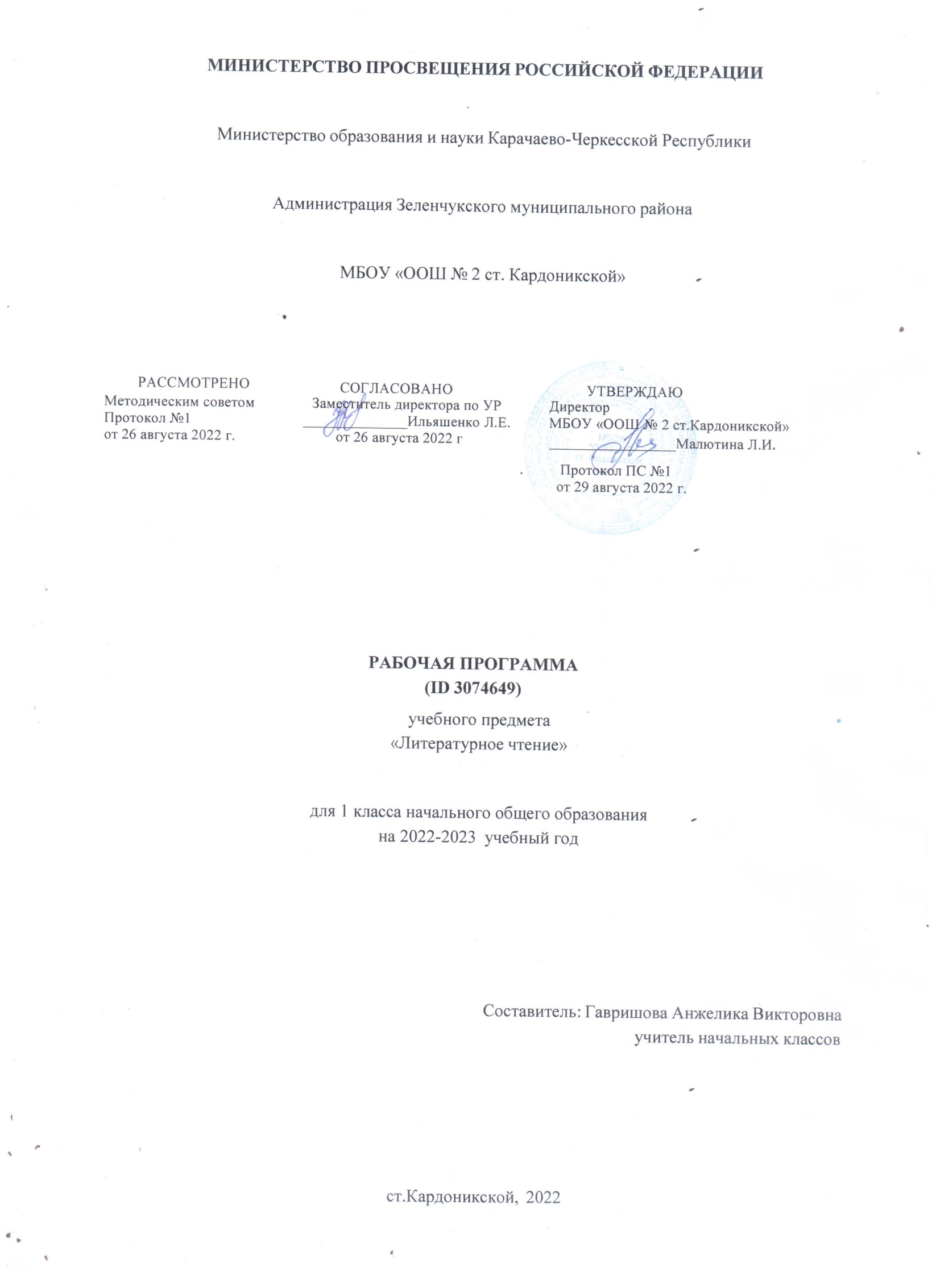 ПОЯСНИТЕЛЬНАЯ ЗАПИСКАРабочая программа учебного предмета «Литературное чтение» для обучающихся 1 класса на уровне начального общего образования составлена на основе Требований к результатам освоения программы начального общего образования Федерального государственного образовательного стандарта начального общего образования (далее — ФГОС НОО), а также ориентирована на целевые приоритеты духовно-нравственного развития, воспитания и социализации обучающихся, сформулированные в Примерной программе воспитания.ОБЩАЯ ХАРАКТЕРИСТИКА УЧЕБНОГО ПРЕДМЕТА "ЛИТЕРАТУРНОЕ ЧТЕНИЕ"«Литературное чтение» — один из ведущих предметов начальной школы, который обеспечивает, наряду с достижением предметных результатов, становление базового умения, необходимого для успешного изучения других предметов и дальнейшего обучения, читательской грамотности и закладывает основы интеллектуального, речевого, эмоционального, духовно-нравственного развития младших школьников. Курс «Литературное чтение» призван ввести ребёнка в мир художественной литературы, обеспечить формирование навыков смыслового чтения, способов и приёмов работы с различными видами текстов и книгой, знакомство с детской литературой и с учётом этого направлен на общее и литературное развитие младшего школьника, реализацию творческих способностей обучающегося, а также на обеспечение преемственности в изучении систематического курса литературы.Содержание учебного предмета «Литературное чтение» раскрывает следующие направления литературного образования младшего школьника: речевая и читательская деятельности, круг чтения, творческая деятельность.В основу отбора произведений положены общедидактические принципы обучения: соответствие возрастным возможностям и особенностям восприятия младшим школьником фольклорных произведений и литературных текстов; представленность в произведениях нравственно-эстетических ценностей, культурных традиций народов России, отдельных произведений выдающихся представителей мировой детской литературы; влияние прослушанного (прочитанного) произведения на эмоционально-эстетическое развитие обучающегося, на совершенствование его творческих способностей. При отборе произведений для слушания и чтения учитывались преемственные связи с дошкольным опытом знакомства с произведениями фольклора, художественными произведениями детской литературы, а также перспективы изучения предмета «Литература» в основной школе.Важным принципом отбора содержания предмета «Литературное чтение» является представленность разных жанров, видов и стилей произведений, обеспечивающих формирование функциональной литературной грамотности младшего школьника, а также возможность достижения метапредметных результатов, способности обучающегося воспринимать различные учебные тексты при изучении других предметов учебного плана начальной школы.Планируемые результаты включают личностные, метапредметные результаты за период обучения, а также предметные достижения младшего школьника за каждый год обучения в начальной школе.Предмет «Литературное чтение» преемственен по отношению к предмету «Литература», который изучается в основной школе.Освоение программы по предмету «Литературное чтение» в 1 классе начинается вводным интегрированным курсом «Обучение грамоте» (180 ч.: 100 ч. предмета «Русский язык» и 80 ч. предмета «Литературное чтение»). После периода обучения грамоте начинается раздельное изучение предметов «Русский язык» и «Литературное чтение», на курс «Литературное чтение» в 1 классе отводится не менее 10 учебных недель, суммарно 132 часаЦЕЛИ ИЗУЧЕНИЯ УЧЕБНОГО ПРЕДМЕТА "ЛИТЕРАТУРНОЕ ЧТЕНИЕ"Приоритетная цель обучения литературному чтению — становление грамотного читателя, мотивированного к использованию читательской деятельности как средства самообразования и саморазвития, осознающего роль чтения в успешности обучения и повседневной жизни, эмоционально откликающегося на прослушанное или прочитанное произведение. Приобретённые младшими школьниками знания, полученный опыт решения учебных задач, а также сформированность предметных и универсальных действий в процессе изучения предмета«Литературное чтение» станут фундаментом обучения в основном звене школы, а также будут востребованы в жизни.Достижение заявленной цели определяется особенностями курса литературного чтения и решением следующих задач:формирование у младших школьников положительной мотивации к систематическому чтению и слушанию художественной литературы и произведений устного народного творчества;достижение необходимого для продолжения образования уровня общего речевого развития;осознание значимости художественной литературы и произведений устного народного творчества для всестороннего развития личности человека;первоначальное представление о многообразии жанров художественных произведений и произведений устного народного творчества;овладение элементарными умениями анализа и интерпретации текста, осознанного использования при анализе текста изученных литературных понятий: прозаическая и стихотворная речь; жанровое разнообразие произведений (общее представление о жанрах); устное народное творчество, малые жанры фольклора (считалки, пословицы, поговорки, загадки, фольклорная сказка); басня (мораль, идея, персонажи); литературная сказка, рассказ; автор; литературный герой; образ; характер; тема; идея; заголовок и содержание; композиция; сюжет; эпизод, смысловые части; стихотворение (ритм, рифма); средства художественной выразительности (сравнение, эпитет, олицетворение);овладение техникой смыслового чтения вслух (правильным плавным чтением, позволяющим понимать смысл прочитанного, адекватно воспринимать чтение слушателями).СОДЕРЖАНИЕ УЧЕБНОГО ПРЕДМЕТАСказка фольклорная (народная) и литературная (авторская). Восприятие текста произведений художественной литературы и устного народного творчества (не менее четырёх произведений). Фольклорная и литературная (авторская) сказка: сходство и различия. Реальность и волшебство в сказке. Событийная сторона сказок: последовательность событий в фольклорной (народной) и литературной (авторской) сказке. Отражение сюжета в иллюстрациях. Герои сказочных произведений. Нравственные ценности и идеи, традиции, быт, культура в русских народных и литературных (авторских) сказках, поступки, отражающие нравственные качества (отношение к природе, людям, предметам).Произведения о детях и для детей. Понятие «тема произведения» (общее представление): чему посвящено, о чём рассказывает. Главная мысль произведения: его основная идея (чему учит? какие качества воспитывает?). Произведения одной темы, но разных жанров: рассказ, стихотворение, сказка (общее представление на примере не менее шести произведений К. Д. Ушинского, Л. Н. Толстого, В. Г. Сутеева, Е. А. Пермяка, В. А. Осеевой, А. Л. Барто,  Ю. И. Ермолаева, Р. С. Сефа, С. В. Михалкова, В. Д. Берестова, В. Ю. Драгунского и др.). Характеристика героя произведения, общая оценка поступков. Понимание заголовка произведения, его соотношения с содержанием произведения и его идеей. Осознание нравственно-этических понятий: друг, дружба, забота, труд, взаимопомощь.Произведения о родной природе. Восприятие и самостоятельное чтение поэтических произведений о природе (на примере трёх-четырёх	доступных	произведений	А. С. Пушкина, Ф. И. Тютчева, А. К. Толстого, С. А. Есенина, А. Н. Плещеева, Е. А. Баратынского, И. С. Никитина, Е. Ф. Трутневой, А. Л. Барто, С. Я. Маршака и др.). Тема поэтических произведений: звуки и краски природы, времена года, человек и природа; Родина, природа родного края. Особенности стихотворной речи, сравнение с прозаической: рифма, ритм (практическое ознакомление). Настроение, которое рождает поэтическое произведение. Отражение нравственной идеи в произведении: любовь к Родине, природе родного края. Иллюстрация к произведению как отражение эмоционального отклика на произведение.Выразительное чтение поэзии. Роль интонации при выразительном чтении. Интонационный рисунок выразительного чтения: ритм, темп, сила голоса.Устное народное творчество — малые фольклорные жанры (не менее шести произведений). Многообразие малых жанров устного народного творчества: потешка, загадка, пословица, их назначение (веселить, потешать, играть, поучать). Особенности разных малых фольклорных жанров. Потешка — игровой народный фольклор. Загадки — средство воспитания живости ума, сообразительности. Пословицы — проявление народной мудрости, средство воспитания понимания жизненных правил.Произведения о братьях наших меньших (трёх-четырёх авторов по выбору). Животные — герои произведений. Цель и назначение произведений о взаимоотношениях человека и животных — воспитание добрых чувств и бережного отношения к животным. Виды текстов: художественный и научно-познавательный, их сравнение. Характеристика героя: описание его внешности, поступки, речь, взаимоотношения с другими героями произведения. Авторское отношение к герою. Осознаниенравственно-этических понятий: любовь и забота о животных.Произведения о маме. Восприятие и самостоятельное чтение разножанровых произведений о маме (не менее одного автора по выбору, на примере доступных произведений Е. А. Благининой, А. Л. Барто, Н. Н. Бромлей, А. В. Митяева, В. Д. Берестова, Э. Э. Мошковской, Г. П. Виеру, Р. С. Сефа и др.). Осознание нравственно-этических понятий: чувство любви как привязанность одного человека к другому (матери к ребёнку, детей к матери, близким), проявление любви и заботы о родных людях.Фольклорные и авторские произведения о чудесах и фантазии (не менее трёх произведений). Способность автора произведения замечать чудесное в каждом жизненном проявлении, необычное в обыкновенных явлениях окружающего мира. Сочетание в произведении реалистических событий с необычными, сказочными, фантастическими.Библиографическая культура (работа с детской книгой). Представление о том, что книга — источник необходимых знаний. Обложка, оглавление, иллюстрации — элементы ориентировки в книге. Умение использовать тематический каталог при выборе книг в библиотеке.ПЛАНИРУЕМЫЕ ОБРАЗОВАТЕЛЬНЫЕ РЕЗУЛЬТАТЫИзучение литературного чтения в 1 классе направлено на достижение обучающимися личностных, метапредметных и предметных результатов освоения учебного предмета.ЛИЧНОСТНЫЕ РЕЗУЛЬТАТЫЛичностные результаты освоения программы предмета «Литературное чтение» достигаются в процессе единства учебной и воспитательной деятельности, обеспечивающей позитивную динамику развития личности младшего школьника, ориентированную на процессы самопознания, саморазвития и самовоспитания. Личностные результаты освоения программы предмета «Литературное чтение» отражают освоение младшими школьниками социально значимых норм и отношений, развитие позитивного отношения обучающихся к общественным, традиционным, социокультурным и духовно- нравственным ценностям, приобретение опыта применения сформированных представлений и отношений на практике.Гражданско-патриотическое воспитание:становление ценностного отношения к своей Родине — России, малой родине, проявление интереса к изучению родного языка, истории и культуре Российской Федерации, понимание естественной связи прошлого и настоящего в культуре общества;осознание своей этнокультурной и российской гражданской идентичности, сопричастности к прошлому, настоящему и будущему своей страны и родного края, проявление уважения к традициям и культуре своего и других народов в процессе восприятия и анализа произведений выдающихся представителей русской литературы и творчества народов России;первоначальные представления о человеке как члене общества, о правах и ответственности, уважении и достоинстве человека, о нравственно-этических нормах поведения и правилах межличностных отношений.Духовно-нравственное воспитание:освоение опыта человеческих взаимоотношений, признаки индивидуальности каждого человека, проявление сопереживания, уважения, любви, доброжелательности и других моральных качеств к родным, близким и чужим людям, независимо от их национальности, социального статуса, вероисповедания;осознание этических понятий, оценка поведения и поступков персонажей художественных произведений в ситуации нравственного выбора;выражение своего видения мира, индивидуальной позиции посредством накопления и систематизации литературных впечатлений, разнообразных по эмоциональной окраске;неприятие любых форм поведения, направленных на причинение физического и морального вреда другим людямЭстетическое воспитание:проявление уважительного отношения и интереса к художественной культуре, к различным видам искусства, восприимчивость к разным видам искусства, традициям и творчеству своего и других народов, готовность выражать своё отношение в разных видах художественной деятельности;приобретение эстетического опыта слушания, чтения и эмоционально-эстетической оценкипроизведений фольклора и художественной литературы;понимание образного языка художественных произведений, выразительных средств, создающих художественный образ.Физическое воспитание, формирование культуры здоровья эмоционального благополучия:соблюдение правил здорового и безопасного (для себя и других людей) образа жизни в окружающей среде (в том числе информационной);бережное отношение к физическому и психическому здоровью.Трудовое воспитание:осознание ценности труда в жизни человека и общества, ответственное потребление и бережное отношение к результатам труда, навыки участия в различных видах трудовой деятельности, интерес к различным профессиям.Экологическое воспитание:бережное отношение к природе, осознание проблем взаимоотношений человека и животных, отражённых в литературных произведениях;неприятие действий, приносящих ей вред.Ценности научного познания:ориентация в деятельности на первоначальные представления о научной картине мира, понимание важности слова как средства создания словесно-художественного образа, способа выражения мыслей, чувств, идей автора;овладение смысловым чтением для решения различного уровня учебных и жизненных задач;потребность в самостоятельной читательской деятельности, саморазвитии средствами литературы, развитие познавательного интереса, активности, инициативности, любознательности и самостоятельности в познании произведений фольклора и художественной литературы, творчества писателей.МЕТАПРЕДМЕТНЫЕ РЕЗУЛЬТАТЫВ результате изучения предмета «Литературное чтение» в начальной школе у обучающихся будут сформированы познавательные универсальные учебные действия:базовые логические действия:сравнивать произведения по теме, главной мысли (морали), жанру, соотносить произведение и его автора, устанавливать основания для сравнения произведений, устанавливать аналогии;объединять произведения по жанру, авторской принадлежности;определять существенный признак для классификации, классифицировать произведения по темам, жанрам и видам;находить закономерности и противоречия при анализе сюжета (композиции), восстанавливать нарушенную последовательность событий (сюжета), составлять аннотацию, отзыв по предложенному алгоритму;выявлять недостаток информации для решения учебной (практической) задачи на основе предложенного алгоритма;устанавливать причинно-следственные связи в сюжете фольклорного и художественноготекста, при составлении плана, пересказе текста, характеристике поступков героев;базовые исследовательские действия:определять разрыв между реальным и желательным состоянием объекта (ситуации) на основе предложенных учителем вопросов;формулировать с помощью учителя цель, планировать изменения объекта, ситуации;сравнивать несколько вариантов решения задачи, выбирать наиболее подходящий (на основе предложенных критериев);проводить по предложенному плану опыт, несложное исследование по установлению особенностей объекта изучения и связей между объектами (часть — целое, причина — следствие);формулировать выводы и подкреплять их доказательствами на основе результатов проведённого наблюдения (опыта, классификации, сравнения, исследования);прогнозировать возможное развитие процессов, событий и их последствия в аналогичных или сходных ситуациях;работа с информацией:выбирать источник получения информации;согласно заданному алгоритму находить в предложенном источнике информацию, представленную в явном виде;распознавать достоверную и недостоверную информацию самостоятельно или на основании предложенного учителем способа её проверки;соблюдать с помощью взрослых (учителей, родителей (законных представителей) правила информационной безопасности при поиске информации в сети Интернет;анализировать и создавать текстовую, видео, графическую, звуковую информацию в соответствии с учебной задачей;самостоятельно создавать схемы, таблицы для представления информации.К концу обучения в начальной школе у обучающегося формируются коммуникативныеуниверсальные учебные действия:общение:воспринимать и формулировать суждения, выражать эмоции в соответствии с целями и условиями общения в знакомой среде;проявлять уважительное отношение к собеседнику, соблюдать правила ведения диалога и дискуссии;признавать возможность существования разных точек зрения;корректно и аргументированно высказывать своё мнение;строить речевое высказывание в соответствии с поставленной задачей;создавать устные и письменные тексты (описание, рассуждение, повествование);готовить небольшие публичные выступления;подбирать иллюстративный материал (рисунки, фото, плакаты) к тексту выступления.К концу обучения в начальной школе у обучающегося формируются регулятивные универсальные учебные действия:самоорганизация:планировать действия по решению учебной задачи для получения результата;выстраивать последовательность выбранных действий;самоконтроль:устанавливать причины успеха/неудач учебной деятельности;корректировать свои учебные действия для преодоления ошибок.Совместная деятельность:формулировать краткосрочные и долгосрочные цели (индивидуальные с учётом участия в коллективных задачах) в стандартной (типовой) ситуации на основе предложенного формата планирования, распределения промежуточных шагов и сроков;принимать цель совместной деятельности, коллективно строить действия по её достижению: распределять роли, договариваться, обсуждать процесс и результат совместной работы;проявлять готовность руководить, выполнять поручения, подчиняться;ответственно выполнять свою часть работы;оценивать свой вклад в общий результат;выполнять совместные проектные задания с опорой на предложенные образцы.ПРЕДМЕТНЫЕ РЕЗУЛЬТАТЫПредметные результаты освоения программы начального общего образования по учебному предмету «Литературное чтение» отражают специфику содержания предметной области, ориентированы на применение знаний, умений и навыков обучающимися в различных учебных ситуациях и жизненных условиях и представлены по годам обучения.К концу обучения в первом классе обучающийся научится:понимать ценность чтения для решения учебных задач и применения в различных жизненных ситуациях: отвечать на вопрос о важности чтения для личного развития, находить в художественных произведениях отражение нравственных ценностей, традиций, быта разных народов;владеть техникой слогового плавного чтения с переходом на чтение целыми словами, читать осознанно вслух целыми словами без пропусков и перестановок букв и слогов доступные для восприятия и небольшие по объёму произведения в темпе не менее 30 слов в минуту (без отметочного оценивания);читать наизусть с соблюдением орфоэпических и пунктуационных норм не менее 2 стихотворений о Родине, о детях, о семье, о родной природе в разные времена года;различать прозаическую (нестихотворную) и стихотворную речь;различать и называть отдельные жанры фольклора (устного народного творчества) и художественной литературы (загадки, пословицы, потешки, сказки (фольклорные и литературные), рассказы, стихотворения);понимать содержание прослушанного/прочитанного произведения: отвечать на вопросы по фактическому содержанию произведения;владеть элементарными умениями анализа текста прослушанного/прочитанного произведения: определять последовательность событий в произведении, характеризовать поступки (положительные или отрицательные) героя, объяснять значение незнакомого слова с использованием словаря;участвовать в обсуждении прослушанного/прочитанного произведения: отвечать на вопросы о впечатлении от произведения, использовать в беседе изученные литературные понятия (автор, герой, тема, идея, заголовок, содержание произведения), подтверждать свой ответ примерами из текста;пересказывать (устно) содержание произведения с соблюдением последовательности событий, с опорой на предложенные ключевые слова, вопросы, рисунки, предложенный план;читать по ролям с соблюдением норм произношения, расстановки ударения;составлять высказывания по содержанию произведения (не менее 3 предложений) по заданному алгоритму;сочинять небольшие тексты по предложенному началу и др. (не менее 3 предложений);ориентироваться в книге/учебнике по обложке, оглавлению, иллюстрациям;выбирать книги для самостоятельного чтения по совету взрослого и с учётом рекомендательного списка, рассказывать о прочитанной книге по предложенному алгоритму;обращаться к справочной литературе для получения дополнительной информации в соответствии с учебной задачей.ТЕМАТИЧЕСКОЕ ПЛАНИРОВАНИЕПОУРОЧНОЕ ПЛАНИРОВАНИЕУЧЕБНО-МЕТОДИЧЕСКОЕ ОБЕСПЕЧЕНИЕ ОБРАЗОВАТЕЛЬНОГО ПРОЦЕССАОБЯЗАТЕЛЬНЫЕ УЧЕБНЫЕ МАТЕРИАЛЫ ДЛЯ УЧЕНИКАВведите свой ваКлиманова Л.Ф., Горецкий В.Г., Голованова М.В. и другие, Литературное чтение (в 2 частях). Учебник. 1класс. Акционерное общество «Издательство «Просвещение»;Введите свой вариант:риант:МЕТОДИЧЕСКИЕ МАТЕРИАЛЫ ДЛЯ УЧИТЕЛЯКоллекции электронных образовательных ресурсов«Единое окно доступа к образовательным ресурсам»- http://windows.edu/ru«Единая коллекция цифровых образовательных ресурсов» - http://school-collektion.edu/ru 3.«Федеральный центр информационных образовательных ресурсов» -http://fcior.edu.ru, http://eor.edu.ru4. Каталог образовательных ресурсов сети Интернет для школыhttp://katalog.iot.ru/ 5. Библиотека материалов для начальной школыhttp://www.nachalka.com/bibliotekaMеtodkabinet.eu: информационно-методический кабинетhttp://www.metodkabinet.eu/Каталог образовательных ресурсов сети «Интернет» http://catalog.iot.ruРоссийский образовательный портал http://www.school.edu.ruПортал «Российское образование http://www.edu.ruЦИФРОВЫЕ ОБРАЗОВАТЕЛЬНЫЕ РЕСУРСЫ И РЕСУРСЫ СЕТИ ИНТЕРНЕТЛитературное чтение. Рабочая тетрадь 1 класс. Издательство "Просвещение https://clck.ru/aib3H Литературное чтение. Учебник. 1 класс. Издательство "Просвещение https://clck.ru/aib3H Цифровой сервис "Учим стихи". https://clck.ru/aiaZsТренажер по чтению. О.В. Фомин. Послебукварный период. https://clck.ru/http://ru.wikipedia.org/ http://arch.rgdb.ru/xmlui/http://school-collection.edu.ru/МАТЕРИАЛЬНО-ТЕХНИЧЕСКОЕ ОБЕСПЕЧЕНИЕ ОБРАЗОВАТЕЛЬНОГО ПРОЦЕССАУЧЕБНОЕ ОБОРУДОВАНИЕhttps://www.uchportal.ru/load/47-2-2 http://school-collection.edu.ru/ http://um- razum.ru/load/uchebnye_prezentacii/nachal naja_shkola/18 http://internet.chgk.info/ http://www.vbg.ru/~kvint/im.htmhttp://www.mccme.ru/~dima/erunda/naoborot/index.htm - "Всё наоборот" – стихи для детей, собранные Григорием Кружковым. http://www.sf.mksat.net/vk/krapivin_index.htm - Писатель Владислав Крапивин.ОБОРУДОВАНИЕ ДЛЯ ПРОВЕДЕНИЯ ЛАБОРАТОРНЫХ, ПРАКТИЧЕСКИХ РАБОТ, ДЕМОНСТРАЦИЙhttps://www.uchportal.ru/load/47-2-2 http://school-collection.edu.ru/ http://um- razum.ru/load/uchebnye_prezentacii/nachal naja_shkola/18 http://internet.chgk.info/ http://www.vbg.ru/~kvint/im.htm№ п/пНаименование разделов и тем программыКоличество часовКоличество часовКоличество часовДата изученияВиды деятельностиВиды, формы контроляЭлектронные (цифровые) образовательные ресурсы№ п/пНаименование разделов и тем программывсегоконтрольные работыпрактические работыДата изученияВиды деятельностиВиды, формы контроляЭлектронные (цифровые) образовательные ресурсыОБУЧЕНИЕ ГРАМОТЕОБУЧЕНИЕ ГРАМОТЕОБУЧЕНИЕ ГРАМОТЕОБУЧЕНИЕ ГРАМОТЕОБУЧЕНИЕ ГРАМОТЕОБУЧЕНИЕ ГРАМОТЕОБУЧЕНИЕ ГРАМОТЕОБУЧЕНИЕ ГРАМОТЕОБУЧЕНИЕ ГРАМОТЕРаздел 1. Развитие речиРаздел 1. Развитие речиРаздел 1. Развитие речиРаздел 1. Развитие речиРаздел 1. Развитие речиРаздел 1. Развитие речиРаздел 1. Развитие речиРаздел 1. Развитие речиРаздел 1. Развитие речи1.1.Понимание текста при его прослушивании и при самостоятельном чтении вслух51402.09.202209.09.2022Работа с серией сюжетных картинок; выстроенных в правильной; последовательности: анализ изображённых событий;обсуждение сюжета;составление устного рассказа с опорой на картинки;;Устный опрос;https://resh.edu.ru/subject/lesson/4220/start/201891/Итого по разделу:Итого по разделу:5Раздел 2. Слово и предложениеРаздел 2. Слово и предложениеРаздел 2. Слово и предложениеРаздел 2. Слово и предложениеРаздел 2. Слово и предложениеРаздел 2. Слово и предложениеРаздел 2. Слово и предложениеРаздел 2. Слово и предложениеРаздел 2. Слово и предложение2.1.Различение слова и предложения. Работа с предложением: выделение слов, изменение их порядка, распространение предложения.10112.09.2022Совместная работа: придумывание предложения с заданным словом;;Устный опрос;https://resh.edu.ru/subject/lesson/4220/start/201891/2.2.Различение слова и обозначаемого им предмета. Восприятие слова как объекта изучения, материала для анализа.10113.09.2022Игровое упражнение «Снежный ком»: распространение предложений с добавлением слова по цепочке;;Устный опрос;Литературное чтение. Рабочая тетрадь 1 класс. Издательство "Просвещение https://clck.ru/aiaRPЛитературное чтение. Учебник. 1 класс. Издательство "Просвещение https://clck.ru/aib3H2.3.Наблюдение над значением слова. Активизация и расширение словарного запаса. Включение слов в предложение.10115.09.2022Игра «Живые слова» (дети играют роль слов в предложении;идёт перестановка слов в предложении; прочтение получившегося);;Устный опрос;Литературное чтение. Рабочая тетрадь 1 класс. Издательство "Просвещение https://clck.ru/aiaRPЛитературное чтение. Учебник. 1 класс. Издательство "Просвещение https://clck.ru/aib3HЦифровой сервис "Учим стихи". https://clck.ru/aiaZsТренажер по чтению. О.В. Фомин. Послебукварный период. https://clck.ru/aiaURЭлектронные версии журналов. http://e- skazki.narod.ru/index.html - "Сказка для народа" - народные и авторские сказки http://www.kinder.ru - Каталог детских ресурсов "Kinder.Ru"http://barsuk.lenin.ru - Журнал для детей "Барсук" http://www.biblioguide.ru/ -BiblioГид:всё о детской книге http://www.kostyor.ru/archives.html -2.4.Осознание единства звукового состава слова и его значения21116.09.202219.09.2022Самостоятельная работа: определение количества слов в предложении; обозначение слов полосками;;Устный опрос;Литературное чтение. Рабочая тетрадь 1 класс. Издательство "Просвещение https://clck.ru/aiaRPЛитературное чтение. Учебник. 1 класс. Издательство "Просвещение https://clck.ru/aib3HИтого по разделу:Итого по разделу:5Раздел 3. Чтение. Графика.Раздел 3. Чтение. Графика.Раздел 3. Чтение. Графика.Раздел 3. Чтение. Графика.Раздел 3. Чтение. Графика.Раздел 3. Чтение. Графика.Раздел 3. Чтение. Графика.Раздел 3. Чтение. Графика.Раздел 3. Чтение. Графика.3.1.Формирование навыка слогового чтения (ориентация на букву, обозначающую гласный звук).50520.09.202227.09.2022Работа с пособием «Окошечки»: отработка умения читать слоги с изменением буквы гласного;;Устный опрос;Литературное чтение. Рабочая тетрадь 1 класс. Издательство "Просвещение https://clck.ru/aiaRPЛитературное чтение. Учебник. 1 класс. Издательство "Просвещение https://clck.ru/aib3H3.2.Плавное слоговое чтение и чтение целыми словами со скоростью, соответствующей индивидуальному темпу.50529.09.202206.10.2022Упражнение: соотнесение прочитанного слога с картинкой;в названии которой есть этот слог;;Устный опрос;Литературное чтение. Рабочая тетрадь 1 класс. Издательство "Просвещение https://clck.ru/aiaRPЛитературное чтение. Учебник. 1 класс. Издательство "Просвещение https://clck.ru/aib3H3.3.Осознанное чтение слов, словосочетаний, предложений. Чтение с интонациями и паузами в соответствии со знаками препинания.50507.10.202214.10.2022Упражнение: соотнесение прочитанных слов с картинками;на которых изображены соответствующие предметы;;Самооценка с использованием«Оценочного листа»;Литературное чтение. Рабочая тетрадь 1 класс. Издательство "Просвещение https://clck.ru/aiaRPЛитературное чтение. Учебник. 1 класс. Издательство "Просвещение https://clck.ru/aib3H3.4.Развитие осознанности и выразительности чтения на материале небольших текстов и стихотворений.50517.10.202224.10.2022Работа в парах: соединение начала и конца предложения из нескольких предложенных вариантов;;Устный опрос;Литературное чтение. Рабочая тетрадь 1 класс. Издательство "Просвещение https://clck.ru/aiaRPЛитературное чтение. Учебник. 1 класс. Издательство "Просвещение https://clck.ru/aib3H3.5.Знакомство с орфоэпическим чтением (при переходе к чтению целыми словами).50525.10.202208.11.2022Игровое упражнение «Заверши предложение»;отрабатывается умение;завершать прочитанные незаконченные предло жения с опорой на общий смысл предложения;;Устный опрос;Литературное чтение. Рабочая тетрадь 1 класс. Издательство "Просвещение https://clck.ru/aiaRPЛитературное чтение. Учебник. 1 класс. Издательство "Просвещение https://clck.ru/aib3H3.6.Орфографическое чтение (проговаривание) как средство самоконтроля при письме под диктовку и при списывании.50510.11.202217.11.2022Подбирать пропущенные в предложении слова;ориентируясь на смысл предложения;Устный опрос;Литературное чтение. Рабочая тетрадь 1 класс. Издательство "Просвещение https://clck.ru/aiaRPЛитературное чтение. Учебник. 1 класс. Издательство "Просвещение https://clck.ru/aib3H3.7.Звук и буква. Буква как знак звука. Различение звука и буквы.50518.11.202225.11.2022Игровое упражнение «Найди нужную букву» (отрабатывается умение соотносить звук и соответствующую ему букву);;Тестирование;Литературное чтение. Рабочая тетрадь 1 класс. Издательство "Просвещение https://clck.ru/aiaRPЛитературное чтение. Учебник. 1 класс. Издательство "Просвещение https://clck.ru/aib3H3.8.Буквы, обозначающие гласные звуки. Буквы, обозначающие согласные звуки.50528.11.202205.12.2022Совместная работа: объяснение функции букв;обозначающих гласные звуки в открытом слоге: буквы гласных как показатель твёрдости — мягкости;предшествующих согласных звуков;;Письменный контроль;Литературное чтение. Рабочая тетрадь 1 класс. Издательство "Просвещение https://clck.ru/aiaRPЛитературное чтение. Учебник. 1 класс. Издательство "Просвещение https://clck.ru/aib3H Цифровой сервис "Учим стихи". https://clck.ru/aiaZsТренажер по чтению. О.В. Фомин. Послебукварный период. https://clck.ru/aiaUR3.9.Овладение слоговым принципом русской графики.50506.12.202213.12.2022Рассказ учителя об истории русского алфавита;о значении алфавита для систематизации информации;о важности знания последовательности букв в русском алфавите;;Устный опрос;Литературное чтение. Рабочая тетрадь 1 класс. Издательство "Просвещение https://clck.ru/aiaRPЛитературное чтение. Учебник. 1 класс. Издательство "Просвещение https://clck.ru/aib3H Цифровой сервис "Учим стихи". https://clck.ru/aiaZsТренажер по чтению. О.В. Фомин. Послебукварный период. https://clck.ru/aiaUR3.10.Буквы гласных как показатель твёрдости — мягкости согласных звуков.50515.12.202222.12.2022Учебный диалог «Зачем нам нужны буквы ь и ъ?»;объяснение в ходе диалога функции букв ь и ъ;;Практическая работа;Литературное чтение. Рабочая тетрадь 1 класс. Издательство "Просвещение https://clck.ru/aiaRPЛитературное чтение. Учебник. 1 класс. Издательство "Просвещение https://clck.ru/aib3H Цифровой сервис "Учим стихи". https://clck.ru/aiaZsТренажер по чтению. О.В. Фомин. Послебукварный период. https://clck.ru/aiaUR3.11.Функции букв, обозначающих гласный звук в открытом слоге: обозначение гласного звука и указание на твёрдость или мягкость предшествующего согласного.40423.12.202210.01.2023Игровое упражнение «Повтори фрагмент алфавита»;;Самооценка с использованием«Оценочного листа»;Литературное чтение. Рабочая тетрадь 1 класс. Издательство "Просвещение https://clck.ru/aiaRPЛитературное чтение. Учебник. 1 класс. Издательство "Просвещение https://clck.ru/aib3H Цифровой сервис "Учим стихи". https://clck.ru/aiaZsТренажер по чтению. О.В. Фомин. Послебукварный период. https://clck.ru/aiaUR3.12.Функции букв е, ё, ю, я.40412.01.202317.01.2023Дифференцированное задание: группировка слов в зависимости от способа обозначения звука [й’];;Тестирование;Литературное чтение. Рабочая тетрадь 1 класс. Издательство "Просвещение https://clck.ru/aiaRPЛитературное чтение. Учебник. 1 класс. Издательство "Просвещение https://clck.ru/aib3H Цифровой сервис "Учим стихи". https://clck.ru/aiaZsТренажер по чтению. О.В. Фомин. Послебукварный период. https://clck.ru/aiaUR3.13.Мягкий знак как показатель мягкости предшест‐ вующего согласного звука в конце слова. Разные способы обозначения буквами звука [й’].40419.01.202324.01.2023Игра-соревнование «Повтори алфавит»;;Устный опрос;Литературное чтение. Рабочая тетрадь 1 класс. Издательство "Просвещение https://clck.ru/aiaRPЛитературное чтение. Учебник. 1 класс. Издательство "Просвещение https://clck.ru/aib3H Цифровой сервис "Учим стихи". https://clck.ru/aiaZsТренажер по чтению. О.В. Фомин. Послебукварный период. https://clck.ru/aiaUR3.14.Функция букв ь и ъ.40426.01.202331.01.2023Учебный диалог «Зачем нам нужны буквы ь и ъ?»;объяснение в ходе диалога функции букв ь и ъ;;Устный опрос;Литературное чтение. Рабочая тетрадь 1 класс. Издательство "Просвещение https://clck.ru/aiaRPЛитературное чтение. Учебник. 1 класс. Издательство "Просвещение https://clck.ru/aib3H Цифровой сервис "Учим стихи". https://clck.ru/aiaZsТренажер по чтению. О.В. Фомин. Послебукварный период. https://clck.ru/aiaUR3.15.Знакомство с русским алфавитом как последовательностью букв41302.02.202307.02.2023Работа в парах: нахождение ошибок в упорядочивании слов по алфавиту;;Устный опрос;Литературное чтение. Рабочая тетрадь 1 класс. Издательство "Просвещение https://clck.ru/aiaRPЛитературное чтение. Учебник. 1 класс. Издательство "Просвещение https://clck.ru/aib3H Цифровой сервис "Учим стихи". https://clck.ru/aiaZsТренажер по чтению. О.В. Фомин. Послебукварный период. https://clck.ru/aiaURИтого по разделу:Итого по разделу:70СИСТЕМАТИЧЕСКИЙ КУРССИСТЕМАТИЧЕСКИЙ КУРССИСТЕМАТИЧЕСКИЙ КУРССИСТЕМАТИЧЕСКИЙ КУРССИСТЕМАТИЧЕСКИЙ КУРССИСТЕМАТИЧЕСКИЙ КУРССИСТЕМАТИЧЕСКИЙ КУРССИСТЕМАТИЧЕСКИЙ КУРССИСТЕМАТИЧЕСКИЙ КУРС1.1.Сказка народная (фольклорная) и литературная (авторская)60609.02.202317.02.2023Задание на формулирование предложений с использованием вопросительного слова с учётом фактического содержания текста (где? как? когда? почему?);;Устный опрос;Литературное чтение. Рабочая тетрадь 1 класс. Издательство "Просвещение https://clck.ru/aiaRPЛитературное чтение. Учебник. 1 класс. Издательство "Просвещение https://clck.ru/aib3H Цифровой сервис "Учим стихи". https://clck.ru/aiaZsТренажер по чтению. О.В. Фомин. Послебукварный период. https://clck.ru/aiaUR1.2.Произведения о детях и для детей90918.02.202317.03.2023Упражнение в чтении вслух разножанровых произведений о детях; (использовать слоговое плавное чтение с переходомна чтение словами без пропусков и перестановок букв и слогов);;Устный опрос;Литературное чтение. Рабочая тетрадь 1 класс. Издательство "Просвещение https://clck.ru/aiaRPЛитературное чтение. Учебник. 1 класс. Издательство "Просвещение https://clck.ru/aib3H Цифровой сервис "Учим стихи". https://clck.ru/aiaZsТренажер по чтению. О.В. Фомин. Послебукварный период. https://clck.ru/aiaUR1.3.Произведения о родной природе60620.03.202314.04.2023Слушание и чтение поэтических описаний картин природы (пейзажной лирики);;Устный опрос;Литературное чтение. Рабочая тетрадь 1 класс. Издательство "Просвещение https://clck.ru/aiaRPЛитературное чтение. Учебник. 1 класс. Издательство "Просвещение https://clck.ru/aib3H Цифровой сервис "Учим стихи". https://clck.ru/aiaZsТренажер по чтению. О.В. Фомин. Послебукварный период. https://clck.ru/aiaUR1.4.Устное народное творчество — малые фольклорные жанры40417.04.202327.04.2023Анализ потешек; считалок;загадок: поиск ключевых слов; помогающих охарактеризовать жанр произведения и назвать его (не менее шести произведений);;Тестирование;Литературное чтение. Рабочая тетрадь 1 класс. Издательство "Просвещение https://clck.ru/aiaRPЛитературное чтение. Учебник. 1 класс. Издательство "Просвещение https://clck.ru/aib3H Цифровой сервис "Учим стихи". https://clck.ru/aiaZsТренажер по чтению. О.В. Фомин. Послебукварный период. https://clck.ru/aiaUR1.5.Произведения о братьях наших меньших70728.04.202311.05.2023Слушание произведений о животных. Например;произведения Н. И. Сладкова«Без слов»;«На одном бревне»;Ю. И. Коваля «Бабочка»;Е. И. Чарушина «Про Томку»; А. Л. Барто «Страшная птица»;«Вам не нужна сорока?»;;Самооценка с использованием«Оценочного листа»;Литературное чтение. Рабочая тетрадь 1 класс. Издательство "Просвещение https://clck.ru/aiaRPЛитературное чтение. Учебник. 1 класс. Издательство "Просвещение https://clck.ru/aib3H Цифровой сервис "Учим стихи". https://clck.ru/aiaZsТренажер по чтению. О.В. Фомин. Послебукварный период. https://clck.ru/aiaUR1.6.Произведения о маме30312.05.202319.05.2023Беседа по выявлению понимания прослушанного/прочитанного произведения;ответы на вопросы о впечатлении от произведения;понимание идеи;произведения: любовь к своей семье; родным;Родине — самое дорогое и важное чувство в жизни человека. Например;слушание и чтение произведений П. Н. Воронько «Лучше нет родного края»; М. Ю. Есеновского «Моя небольшая родина»;Н. Н. Бромлей «Какое самое первое слово?»;А. В. Митяева «За что я люблю маму»;В. Д. Берестова «Любили тебя без особых причин…»;Г. П. Виеру «Сколько звёзд на ясном небе!»;И. С. Соколова-Микитова «Радуга»; С.;Я. Маршака «Радуга» (по выбору не менее одного автора);;Самооценка с использованием«Оценочного листа»;Литературное чтение. Рабочая тетрадь 1 класс. Издательство "Просвещение https://clck.ru/aiaRPЛитературное чтение. Учебник. 1 класс. Издательство "Просвещение https://clck.ru/aib3H Цифровой сервис "Учим стихи". https://clck.ru/aiaZsТренажер по чтению. О.В. Фомин. Послебукварный период. https://clck.ru/aiaUR1.7.Фольклорные и авторские произведения о чудесах и фантазии40422.05.202326.05.2023Упражнение в чтении стихотворных произведений о чудесах и превращении; словесной игре и фантазии (не менее трёх произведений). Например;К. И.;Чуковский «Путаница»;И. П. Токмакова «Мы играли в хохотушки»;И. М. Пивоварова «Кулинаки-пулинаки»;«Я палочкой волшебной…»; В В Лунин «Я видела чудо»; Р. С. Сеф «Чудо»;Б. В. Заходер «Моя вообразилия»; Ю. П.;Мориц «Сто фантазий»; Ю. Тувим «Чудеса»;английские народные песни и небылицы в переводе К. И. Чуковского и С. Я. Маршака;;Тестирование;Литературное чтение. Рабочая тетрадь 1 класс. Издательство "Просвещение https://clck.ru/aiaRPЛитературное чтение. Учебник. 1 класс. Издательство "Просвещение https://clck.ru/aib3H Цифровой сервис "Учим стихи". https://clck.ru/aiaZsТренажер по чтению. О.В. Фомин. Послебукварный период. https://clck.ru/aiaUR1.8.Библиографическая культура (работа с детской книгой)10129.05.2023Экскурсия в библиотеку;нахождение книги по определённой теме;;Самооценка с использованием«Оценочного листа»;Литературное чтение. Рабочая тетрадь 1 класс. Издательство "Просвещение https://clck.ru/aiaRPЛитературное чтение. Учебник. 1 класс. Издательство "Просвещение https://clck.ru/aib3H Цифровой сервис "Учим стихи". https://clck.ru/aiaZsТренажер по чтению. О.В. Фомин. Послебукварный период. https://clck.ru/aiaURИтого по разделу:Итого по разделу:40Резервное времяРезервное время12ОБЩЕЕ КОЛИЧЕСТВО ЧАСОВ ПО ПРОГРАММЕОБЩЕЕ КОЛИЧЕСТВО ЧАСОВ ПО ПРОГРАММЕ1323117№  урока№  урокаТема урокакол-вочасовпланпо неделямДата выполненияпланфактТема урокакол-вочасовпланпо неделямплан123456Добукварный  период201«Азбука» - первая учебная книга.11 неделя2.09.20222Речь устная и письменная. Предложение.11 неделя5.09.20223Кто любит трудиться, тому без дела не сидится.11 неделя06.09.20224Слово и предложение.11 неделя07.09.20225Люби всё  живое.11 неделя08.09.20226Слово и слог.12 неделя09.09.20227Не нужен и клад, когда в семье лад.12 неделя12.09.20228Ударение. Ударный слог.12 неделя13.09.20229Согласие крепче каменных стен.12 неделя14.09.202210Звуки в окружающем мире и в речи.Край родной, навек любимый.12 неделя15.09.202211Звуки в словах. Гласные и согласные звуки.13 неделя16.09.202212Век живи, век учись.13 неделя19.09.202213Слог-слияние. Как образуется слог?13 неделя20.09.202214Повторение – мать учения. Повторение и обобщение пройденного материала.13 неделя21.09.202212345615Азбука к мудрости ступенька. Гласный звук [а],  буквы   А, а.13 неделя22.09.202216Кто скоро помог, тот дважды помог.Гласный звук [о],  буквы  О, о.14 неделя23.09.202217Нет друга – ищи, а нашёл – береги. Гласный звук [и],  буквы  И и.14 неделя26.09.202218Гласный звук [и],  буквы  И и.  Мягкость предшествующего согласного звука.14 неделя27.09.202219Не стыдно не знать, стыдно не учиться. Гласный звук [ы],  буква  ы.14 неделя28.09.202220Ученье – путь к уменью. Гласный звук [у],  буквы  У, у.14 неделя29.09.2018Букварный период7521Труд кормит, а лень портит. Согласные звуки [н], [н’],  буквы  Н, н.15 неделя30.09.202222Старый друг лучше новых двух. Согласные звуки [с], [с’],  буквы   С, с.15 неделя03.10.202223Чтение слогов и слов с буквами  С, с. Восклицательные предложения.15 неделя04.10.202224Каков мастер, такова и работа. Согласные звуки [к], [к’],  буквы   К, к.15 неделя05.10.202225А.С. Пушкин. Сказки. Согласные звуки [т], [т’],  буквы  Т, т.15 неделя06.10.202226Заглавная буква. Чтение слов и предложений.  16 неделя07.10.202212345627К.И. Чуковский. Сказки.Согласные звуки [л], [л’],  буквы   Л, л.16 неделя10.10.202228Заглавная буква. Взаимосвязь слов в предложении. Повествовательное предложение. Предметы.16 неделя11.10.202229А.С. Пушкин. Сказка о рыбаке и рыбке.Согласные звуки [р], [р’],  буквы    Р, р.16 неделя12.10.202230Век живи – век учись.Согласные звуки [в], [в’],  буквы   В, в.16 неделя13.10.202231Русская народная сказка.Звуки  [й’ э], [’э], буквы  Е, е.17 неделя14.10.202232Лес. Река. Работа с текстом. 17 неделя17.10.202233Лето. Взаимосвязь слов в предложении. Действие предметов.17 неделя18.10.202234Красуйся, град Петров!Согласные звуки [п], [п’],  буквы   П, п.17 неделя19.10.202235Покупки. Работа с предложением. Многозначные слова.17 неделя20.10.202236Москва – столица России.Согласные звуки [м], [м’],  буквы   М, м.18 неделя21.10.202237Утром. Чтение текстов. Работа с предложениями.18 неделя24.10.202238О братьях наших меньших. Согласные звуки [з], [з’],  буквы   З, з.18 неделя25.10.202239Сопоставление слогов и слов с буквами   З, з  и  С, с.  18 неделя26.10.202240А.С. Пущкин. Сказка о царе Салтане.Согласные звуки [б], [б’],  буквы  Б,  б.18 неделя27.10.202212345641Бобры. Составление рассказа. 19 неделя28.10.202242В библиотеке. Басни Крылова.19 неделя07.11.202243Сопоставление слогов и слов с буквами   Б, б  и  П, п.  19 неделя08.11.202244Терпенье и труд всё перетрут. Согласные звуки [д], [д’],  буквы   Д,  д.19 неделя09.11.202245Скороговорки. Многозначные слова. Противоположные значения слов.19 неделя10.11.202246Сопоставление слогов и слов с буквами   Д,  д  и Т, т.Один-много. Профессии.110 неделя11.10.202247Россия – Родина моя.Звуки  [й’ а], [’а], буквы  Я, я.110 неделя14.11.202248Скороговорки. Многозначность слов.110 неделя15.11.202249Земляника. Сад. Чтение в ролях. Диалог.110 неделя16.11.202250Не делай другим того, чего себе не пожелаешь. Согласные звуки [г], [г’],  буквы   Г, г.110 неделя17.11.202251Связь слов в предложении. Весна. Работа с текстом. 111 неделя18.11.202252Подарки к празднику. Сопоставление слогов и слов с буквами   Г, г   и   К, к.111 неделя21.11.202253Делу время, а потехе час.Мягкий согласный звук [ч’],  буквы   Ч, ч.111 неделя22.11.202254Мы   учимся.  Правило письма: ча – чу,  чк – чн.  111 неделя23.11.202255Выразительное чтение стихотворений. 111 неделя24.11.202256Пословицы.  Словосочетания. 112 неделя25.11.202212345657Красна птица опереньем, а человек уменьем.Буква  Ь  (мягкий знак) – как показатель мягкости предшествующих согласных звуков.112 неделя28.11.202258Один-много. Значение слов и переносное значение слов. 112 неделя29.11.202259Работа с текстами. Тема и оглавление текста. 112 неделя30.11.202260Мало уметь читать, надо уметь думать.Твёрдый согласный звук [ш],  буквы   Ш,  ш.112 неделя01.12.202261Сочетание ши. Словосочетания.113 неделя02.12.202262Работа со сказками. Шутки. Скороговорки.Шум, машина, тишина.113 неделя05.12.202263Где дружбой дорожат, там враги дрожат.Твёрдый согласный звук [ж],  буквы    Ж, ж.113 неделя06.12.202264Правило письма:    жи-ши.    Составление пары слов.113 неделя07.12.202265Сопоставление звуков [ж]  и  [ш]. Чтение сказок.  113  неделя08.12.202266Люби всё живое. Звуки   [й’ о],  [’о], буквы  Ё, ё.    114 неделя09.12.202267Чтение стихотворений. Скороговорки.114 неделя12.12.202268Шутка. Стихотворения. 114 неделя13.12.202269Предложения. Взаимосвязь слов в предложении. Признаки предмета.114 неделя14.12.202270Жить – Родине служить. Согласный звук [й’],  буквы  Й,  й.114 неделя15.12.202271Правила дорожного движения. Признаки предмета.115 неделя16.12.202212345672Без труда хлеб не родится никогда.Согласные звуки [х], [х’],  буквы   Х,  х.115 неделя19.12.202273Страх и смелость.   Выразительное чтение текстов.115 неделя20.12.202274Хлеб – всему голова. Составление рассказа. Выразительное чтение стихотворений.115 неделя21.12.202275С.Я. Маршак. Сказка о глупом мышонке.Звуки  [й’ у], [’у], буквы  Ю,  ю.115 неделя22.12.202276Выразительное  чтение стихотворений.116 неделя23.12.202277Повторение пройденного материала. Словосочетания. Предмет и признак предмета. Предмет и действие предмета.116 неделя09.01.202378Делу время, потехе час.Твёрдый согласный звук [ц],  буквы  Ц,  ц.116 неделя10.01.202379Выразительное чтение стихотворений. Анализ содержания. Рифма.116 неделя11.01.202380Буква Ц.  Тонкая работа. Слова, в которых буква ы стоит в конце слова.116 неделя12.01.202381Как человек научился летать. Гласный звук [э],  буквы  Э,  э.117 неделя13.01.202382Чтение стихотворений. Герой стихотворений.117 неделя16.01.202383Поиграем в эхо. Где обедал воробей?117 неделя17.01.202384Жучка. Работа с рассказом.  Характеристика содержания.117 неделя18.01.202385Русская народная сказка. «По щучьему велению»Мягкий глухой звук  [щ’ ], буквы  Щ,  щ.  117 неделя19.01.202386Загадки. Содержание загадок, подсказки к отгадкам. 118 неделя20.01.202312345687Назначение предметов, их классификация.118 неделя23.01.202388Два товарища. Характеристика поступков героев рассказа.  118 неделя24.01.202389Играют волны, ветер свищет …Согласные звуки [ф], [ф’],  буквы   Ф,  ф.118 неделя25.01.202390Светофор. Отработка техники чтения. 118 неделя26.01.202391В тесноте, да не в обиде.    Мягкий и твёрдый разделительные знаки.119 неделя27.01.202392Чтение стихотворений по ролям. 119 неделя30.01.202393Три калача и одна баранка. Господин учитель жук. Отработка техники чтения.119 неделя31.01.202394Русский алфавит.119 неделя01.02.202395Зима. Зимние стихотворения. Выразительное чтение.119 неделя02.02.2023Послебукварный  период2096Как хорошо уметь читать. Читалочка. Определение основной мысли.120 неделя03.02.202397Как мальчик Женя научился говорить букву «р».Анализ содержания рассказа. Характеристика героя.120 неделя06.02.202398Одна у человека родная мать – одна у него и Родина. Наше Отечество. Наблюдение за значением слова.120 неделя07.02.202399История славянской азбуки. Первоучители словенские.120 неделя08.02.2023100История первого русского букваря. Первый букварь. Составление рассказа о своей первой учебной книге.120 неделя09.02.2023101А.С. Пушкин – гордость нашей Родины. Слова, отвечающие на вопросы «Какой?», «Какая?», «Какое?»121 неделя10.02.2023102Рассказы Л.Н. Толстого для детей. Инсценировка рассказа.121 неделя13.02.2023123456103Произведения К.Д. Ушинского для детей. Чтение по ролям.121 неделя14.02.2023104Стихи К.И. Чуковского.  Особенности стихотворения-небылицы.121 неделя15.02.2023105Стихотворение «Путаница».  Приёмы автора.121 неделя16.02.2023106Рассказы В.В. Бианки о животных. Пересказ текста по опорным словам.122 неделя17.02.2023107Стихи С.Я. Маршака.  Чтение стихотворений наизусть.122 неделя27.02.2023108Рассказы М.М. Пришвина о природе. Словесное рисование.122 неделя28.02.2023109Творчество А.Л. Барто. Стихотворение «Помощница»122 неделя01.03.2023110Игра в слова. Составление вопросов к стихотворению.122 неделя02.03.2023111Стихи С.В. Михалкова. Передача настроения стихотворения при чтении.123 неделя03.03.2023112Весёлые стихи Б. В. Заходера. Чтение знакомых стихотворений.123 неделя06.03.2023113Стихи В.Д. Берестова. Словесное рисование.123 неделя07.03.2023114Знакомство с тестовой работой. Знакомство с работой над проектом.123 неделя08.03.2023115Творческий проект «Живая азбука». 123 неделя09.03.2023Литературное чтение50Вводный урок.1116Знакомство с учебником «Литературное чтение»124 неделя10.03.2023Жили-были буквы7117В. Данько «Загадочные буквы»И. Токмакова  «Аля, Кляксич и буква «А»124 неделя13.03.2023123456118С. Чёрный «Живая азбука»Ф. Кривин «Почему «А» поётся, а «Б» нет»124 неделя14.03.2023119Г. Сапгир «Про медведя!М. Бородицкая «Разговор с пчелой»124 неделя15.03.2023120И. Гамазкова «Кто как кричит?»И. Гамазкова, Е. Григорьева «Живая азбука»124 неделя16.03.2023121С. Маршак «Автобус номер 26»125 неделя17.03.2023122Из старинных книг.125 неделя20.03.2023123Разноцветные страницы.125 неделя21.03.2023Сказки, загадки, небылицы9124«Любишь ли ты читать сказки?...»125 неделя22.03.2023125«Рукавичка»125 неделя23.03.2023126Загадки. Песенки. Потешки. Небылицы.126 неделя24.03.2023127«Рифмы Матушки Гусыни».  «Король Пипин»126 неделя03.04.2023128«Дом, который построил Джек»126 неделя04.04.2023129А.С. Пушкин Отрывки из «Сказки о царе Салтане».126 неделя05.04.2023130«Петух и собака».126 неделя06.04.2023131Из старинных книг. «Гусь и журавель». «Зайцы и лягушки»127 неделя07.04.2023132 Разноцветные страницы.127 неделя10.04.2023Апрель, апрель. Звенит капель!5133СтихотворенияА. Майков. А. Плещеев. Т. Белозёров.127 неделя11.04.2023134СтихотворенияС. Маршак. И. Токмакова. Л. Ульяницкая127 неделя12.04.2023123456135Как придумать загадку? Когда это бывает?И Токмакова «К нам весна шагает…»127 неделя13.04.2023136Стихотворения В. Берестов. Р. Сеф. А. Майков128 неделя14.04.2023137Разноцветные страницы.128  неделя17.04.2023И в шутку, и всерьёз8138И. Токмакова «Мы играли в хохотушки»128 неделя18.04.2023139Я. Тайц «Волк». Г. Кружков «Ррры»128 неделя19.04.2023140Н. Артюхова «Саша-дразнилка»128 неделя20.04.2023141К. Чуковский «Федотка». О. Дриз «Привет»О.Григорьев «Стук». И Токмакова «Разговор Лютика и Жучка»129 неделя21.04.2023142И. Пивоварова «Кулинаки-пулинаки»129 неделя24.04.2023143К. Чуковский «Телефон»129 неделя25.04.2023144М. Пляцковский «Помощник»129 неделя26.04.2023145Из старинных книг. Разноцветные страницы.129  неделя27.04.2023Я и мои друзья10146Ю. Ермолаев «Лучший друг»130 неделя28.04.2023147Е. Благинина «Подарок». В. Орлов «Кто первый?»Итоговая комплексная контрольная работа.130 неделя02.05.2023148С.Михалков «Бараны»130 неделя03.05.2023149Р. Сеф  «Совет»130 неделя04.05.2023150В. Берестов «В магазине игрушек». В. Орлов. «Если дружбой дорожить…» 130 неделя05.05.2023151И. Пивоварова «Вежливый ослик».  Я Аким «Моя родня». 131 неделя10.05.2023152С. Маршак «Хороший день»131 неделя11.05.2023153По М. Пляцковскому «Сердитый дог Буль». Ю. Энтин «Про дружбу».131 неделя12.05.2023154Из старинных книг. Д. Тихомиров «Мальчики и лягушки».«Находка»131 неделя15.05.2023155Разноцветные страницы.131 неделя16.05.2023О братьях наших меньших 10156Н. Сладков. «Это кто же наш меньший брат…»132 неделя17.05.2023157С. Михалков «Трезор»132 неделя18.05.2023158Р. Сеф «Кто любит собак…» В. Осеева «Собака яростно лаяла»132 неделя19.05.2023159И. Токмакова «Купите собаку»132 неделя22.05.2023160М. Пляцковский «Цап Царапыч». Г. Сапгир «Кошка». В. Берестов «Лягушата»132 неделя23.05.2023161В. Лунин «Никого не обижай». С. Михалков «Важный совет»Административный контроль техники чтения.133 неделя24.05.2023162Д. Хармс «Храбрый ёж»133 неделя25.05.2023163Н. Сладков «Лисица и Ёж»133 неделя26.05.2023164Из старинных книг С. Аксаков «Гнездо».133 неделя29.05.2023165Разноцветные страницы.Итоговый урок.133 неделя30.05.2023